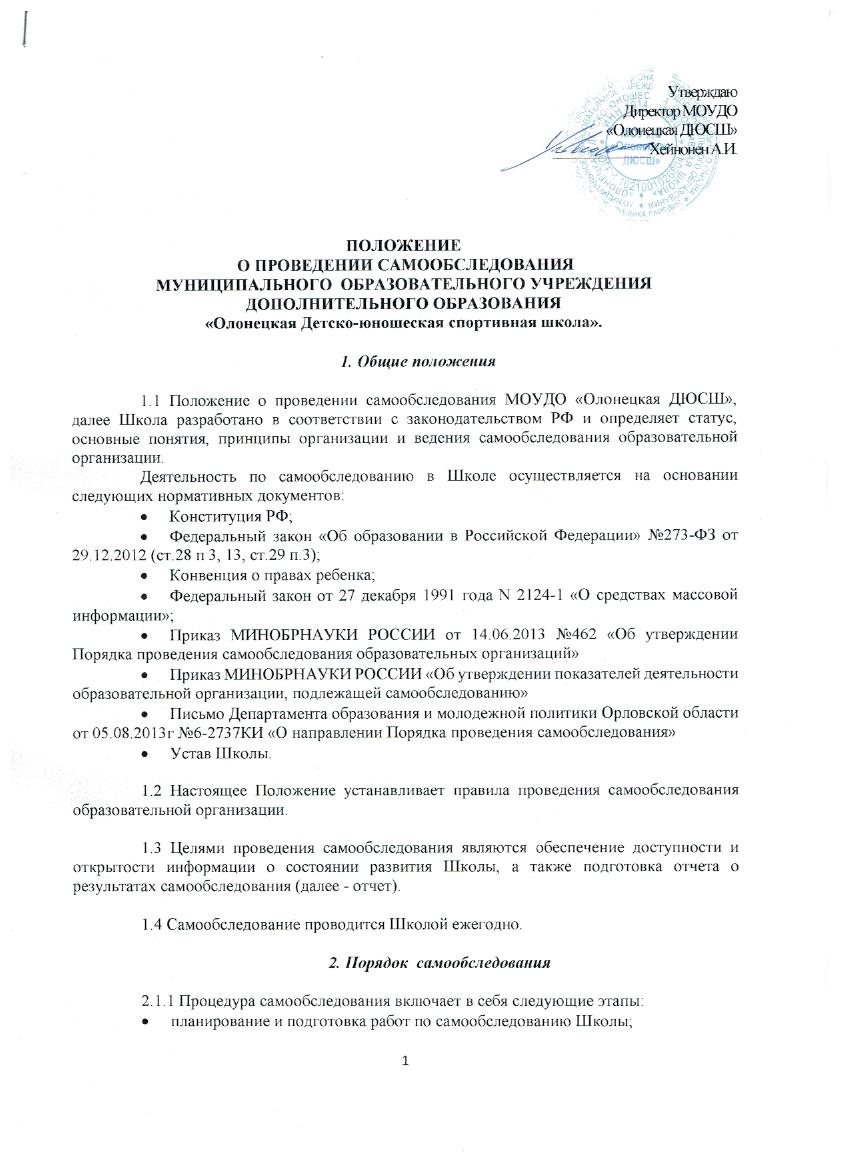 УтверждаюДиректор МОУДО «Олонецкая ДЮСШ»______________Хейнонен А.И.ПОЛОЖЕНИЕ О ПРОВЕДЕНИИ САМООБСЛЕДОВАНИЯ МУНИЦИПАЛЬНОГО  ОБРАЗОВАТЕЛЬНОГО УЧРЕЖДЕНИЯ ДОПОЛНИТЕЛЬНОГО ОБРАЗОВАНИЯ «Олонецкая Детско-юношеская спортивная школа».1. Общие положения1.1 Положение о проведении самообследования МОУДО «Олонецкая ДЮСШ», далее Школа разработано в соответствии с законодательством РФ и определяет статус, основные понятия, принципы организации и ведения самообследования образовательной организации.Деятельность по самообследованию в Школе осуществляется на основании следующих нормативных документов:Конституция РФ;Федеральный закон «Об образовании в Российской Федерации» №273-ФЗ от 29.12.2012 (ст.28 п 3, 13, ст.29 п.3);Конвенция о правах ребенка;Федеральный закон от 27 декабря 1991 года N 2124-1 «О средствах массовой информации»;Приказ МИНОБРНАУКИ РОССИИ от 14.06.2013 №462 «Об утверждении Порядка проведения самообследования образовательных организаций»Приказ МИНОБРНАУКИ РОССИИ «Об утверждении показателей деятельности образовательной организации, подлежащей самообследованию»Письмо Департамента образования и молодежной политики Орловской области от 05.08.2013г №6-2737КИ «О направлении Порядка проведения самообследования»Устав Школы.1.2 Настоящее Положение устанавливает правила проведения самообследования образовательной организации.1.3 Целями проведения самообследования являются обеспечение доступности и открытости информации о состоянии развития Школы, а также подготовка отчета о результатах самообследования (далее - отчет).1.4 Самообследование проводится Школой ежегодно.2. Порядок  самообследования2.1.1 Процедура самообследования включает в себя следующие этапы:планирование и подготовка работ по самообследованию Школы;организация и проведение самообследования в Школе;обобщение полученных результатов и на их основе формирование отчета;рассмотрение на заседании педагогического совета,  Совета школы и утверждение отчета директором школы2.1.2 Сроки, форма проведения самообследования, состав лиц, привлекаемых для его проведения, определяются Школой самостоятельно, но не позднее 1 сентября текущего года.2.1.3 В зависимости от уровня образования в процессе самообследования проводится оценка организационно-правового обеспечения образовательной деятельности,структуры и системы управления,качества содержания подготовки выпускников,организации учебного процесса,востребованности выпускников,качества кадрового, учебно-методического, информационного и библиотечного обеспечения,материально-технической базы,функционирования внутренней системы оценки качества образования, показателей деятельности Школы, установленных федеральным органом исполнительной власти, осуществляющим функции по выработке государственной политики и нормативно-правовому регулированию в сфере образования.2.1.4 Самообследование общеобразовательной организации, проводятся по следующим направлениям:общие сведения об общеобразовательной организации;образовательные результаты обучающихся;кадровое обеспечение учебного процесса;инфраструктура общеобразовательной организации2.2 Результаты самообследования организации оформляются в виде отчета, включающего аналитическую часть и результаты анализа показателей деятельности организации (по состоянию на 1 сентября текущего года), который подписывается руководителем организации и заверяется ее печатью.2.3 Размещение отчета в информационно-телекоммуникационных сетях, в том числе на официальном сайте организации в сети «Интернет» осуществляются не позднее 1 августа года, следующего за отчетным.